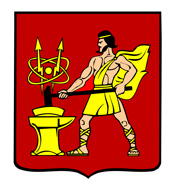 АДМИНИСТРАЦИЯ  ГОРОДСКОГО ОКРУГА ЭЛЕКТРОСТАЛЬМОСКОВСКОЙ   ОБЛАСТИПОСТАНОВЛЕНИЕ_____13.05.2019______ № ____311/5_______О внесении изменений в административный регламент предоставления муниципальной услуги «Организация отдыха детей в каникулярное время», утвержденный постановлением Администрации городского округа Электросталь Московской области от 19.12.2017 № 933/12В соответствии с Федеральными законами от 06.10.2003 № 131-ФЗ «Об общих принципах организации местного самоуправления в Российской Федерации», от 27.07.2010 № 210-ФЗ «Об организации предоставления государственных и муниципальных услуг», в целях оказания муниципальных услуг в электронном виде ПОСТАНОВЛЯЕТ:1. Внести в административный регламент предоставления муниципальной услуги «Организация отдыха детей в каникулярное время», утвержденный постановлением Администрации городского округа Электросталь Московской области от 19.12.2017 №933/12 (далее – Административный регламент) следующие изменения:1.1. Признать утратившими силу пункты 2.2.3 и  2.2.4  подраздела 2 Административного регламента.1.2. Пункт 5.3. подраздела 5 Административного регламента изложить в следующей редакции:«5.3. В целях предоставления муниципальной услуги Администрация обеспечивает предоставление Муниципальной услуги посредством государственной информационной системы Московской области «Портал государственных и муниципальных услуг Московской области» (далее – РПГУ). Во всех МФЦ по экстерриториальном принципу в пределах Московской области Заявителю (представителю Заявителя) обеспечивается бесплатный доступ к РПГУ для обеспечения возможности подачи документов в электронном виде в соответствии с п.16.2. настоящего Административного регламента. МФЦ оказывает услуги, в соответствии с соглашением о взаимодействии между Администрацией городского округа Электросталь Московской области и   государственным  казенным учреждением Московской области «Московский областной многофункциональный центр предоставления  государственных и муниципальных услуг». Перечень МФЦ указан в Приложении 2 к настоящему Административному регламенту.».2.  Опубликовать настоящее постановление в газете «Официальный вестник» и разместить на сайте городского округа Электросталь Московской области – www.electrostal.ru. 3. Принять источником финансирования расходов размещения в средствах массовой информации данного постановления денежные средства, предусмотренные в бюджете городского округа Электросталь Московской области по подразделу 0113 «Другие общегосударственные вопросы» раздела 0100.4. Настоящее постановление вступает в силу с момента его опубликования.Глава городского округа                                                                                           В.Я. Пекарев